ВСЕРОССИЙСКАЯ ОЛИМПИАДА ШКОЛЬНИКОВ ЛИТЕРАТУРА. 2021–2022 уч. г.ШКОЛЬНЫЙ ЭТАП. 10 КЛАССВремя работы – 180 минут. Всего 50 баллов.1–3. [3 балла] Узнайте героиню русской литературы.Помещица, послужившая причиной разоблачения аферы чиновника, так и не ставшего херсонским помещиком.Напишите её имя (1 балл).Напишите её отчество (1 балл).Напишите её фамилию (1 балл).4–5. [2 балла] Узнайте героя зарубежной литературы.Настоятель главной церкви Парижа, влюбившийся в цыганку.Напишите его имя (1 балл).Напишите его фамилию (1 балл).[1 балл] Определите жанр произведения по его фрагменту.Упиваясь неприятно Хмелем светской суеты, Позабуду, вероятно, Ваши милые черты,Лёгкий стан, движений стройность, Осторожный разговор,Эту скромную спокойность, Хитрый смех и хитрый взор.А) роман в стихах	Б) элегияВ) любовное стихотворение	Г) романтическая поэма[1 балл] Определите жанр произведения по его фрагменту.Как много лет многие философы эллинские собирали и составляли грамоту греческую, и едва cоставили большим трудом и долгим временем едва сложили, пермскую же грамоту один чернец сложил, один составил, один сочинил, один монах, Стефан.А) житие	Б) воинская повестьВ) ода	Г) трагедия[1 балл] Определите жанр произведения по его фрагменту.Ты, отче патриарх, вы все, бояре, Обнажена моя душа пред вами:Вы видели, что я приемлю власть Великую со страхом и смиреньем.А) ода	Б) трагедияВ) торжественное слово	Г) былина[5 баллов] Соотнесите изображение персонажей и жанр произведения.А) комедия Б) одаВ) басня Г) житиеД) литературная сказка[5 баллов] Соотнесите изображение персонажа (персонажей) и имя           автора.А) М.Ю. Лермонтов Б) Н.В. ГогольВ) М.М. Зощенко Г) А.С. Пушкин Д) У. Шекспир11–13. [3 балла] Узнайте отечественного писателя по фактам его биографии. В молодости работал в сельской школе учителем русского языка, затем  окончил институт кинематографии. Помимо писательской деятельности, известен как сценарист, киноактёр и режиссёр. Частый главный герой его произведений – советский крестьянин.Напишите его имя (1 балл).Напишите его отчество (1 балл).Напишите его фамилию (1 балл).14–15. [3 балла] Узнайте зарубежного писателя по фактам его биографии.Сын камердинера короля; в провинции и Париже ставил фарсы; позднее начал писать сатирические комедии. Умер от сердечного приступа, исполняя роль больного в комедии собственного сочинения.Напишите фамилию, которую он взял себе сам (псевдоним) (1 балл).Напишите два его имени (2 балла, по 1 баллу за имя).[2 балла] Это природное явление отечественные поэты сравнивали  с огромной белой кошкой, со сворой борзых, с тройкой коней, со стаей лебедей.   Что это? Ответьте одним словом (существительным женского рода в начальной форме).17–30. Прочитайте стихотворение, ответьте на вопросы.Марк Ариевич Тарловский (1902–1952)* * *Среди придунайских плавнейКопья в дали рассветнойПоют в ответ Ярославне,Кукующей неприметно.Она говорит: «КукушкойС Дуная бы я вспорхнула,Рукав с бобровой опушкойВ Каялу бы окунула.Кровавые княжьи раныНа теле твоём могучемУтёрла б я, мой коханый,Своим рукавом плакучим».Вот зорный плач ЯрославныВ Путивле с башни дозорной:«О ветер, вихрун державный!К чему твой порыв задорный?К чему ты стрелы поганыхКрылом, натянутым туго,Несёшь во мглах и туманахНа знаменщиков супруга?Иль мало тебе, что стругиНесёшь на волну с волны ты,Что в небе пути для вьюгиЗаоблачные открыты?Взамен веселья былогоК чему мне печаль бобылья,Тобой, государь, суровоНавеянная с ковылья?»Вот зорный плач ЯрославныВ Путивле, с башни дозорной:«О Днепр, о сударь преславный,Ведь камень пробил ты горный!Волною твоей качаем,Грозил Святослав Кобяку,Он плыл Половецким краемИ лодки вёл на вояку.Чтоб слёз в морские поимниНе стряхивала с плеча я,Супруга, сударь, верни мне,Обратной волной качая!»Вот зорный плач ЯрославныВ Путивле, с башни дозорной:«Свет солнца, трём светам равный,Ты любишь и стебель сорный!Мор жажды зачем простёр тыНад мужним полком, владыка?В колчане проклятья спёрты,И лук повело, как лыко…»(1936)[1 балл] Напишите без кавычек название текста, образы которого легли        в основу стихотворения.[3 балла] Выпишите названия рек, о которых идет речь в стихотворении  (в начальной форме).19–20. [2 балла] Напишите имя и отчество мужа Ярославны.Напишите имя (1 балл).Напишите отчество (1 балл).[1 балл] Определите стихотворный размер произведения М. Тарловского. А) ямб	Б) дольникВ) амфибрахий	Г) хорей[1 балл] Рифмовка в стихотворенииА) парная	Б) смежнаяВ) опоясывающая	Г) перекрёстная[3 балла] Найдите пары строк с составными рифмами. Напишите их номера попарно. Например: 1235.[2 балла] Выпишите окказионализмы (авторские неологизмы) из строк 9–16.[2 балла] Выберите из предложенных слов устаревшее. А) коханыйБ) струги В) вояка Г) вихрунД) державный[1 балл] Выберите верное толкование слова «опушка» в строке 7. А) край лесаБ) меховая оторочка по краям одежды В) заливной лугГ) полоска из шёлка на шерстяном свитере[2 балла] В первой строфе встречаются (выберите два варианта): А) эпитет	Б) метонимияВ) метафора	Г) сравнение[2	балла]	Выберите	названия	двух	художественных	приёмов, использованных в строках 45–48.А) эллипсисБ) синекдоха В) градация Г) сравнениеД) аллитерация[2 балла] Выпишите из текста стихотворения украинизм.[2 балла] Выпишите из текста стихотворения разговорное слово,          эмоционально выражающее презрение. Запишите его в начальной форме.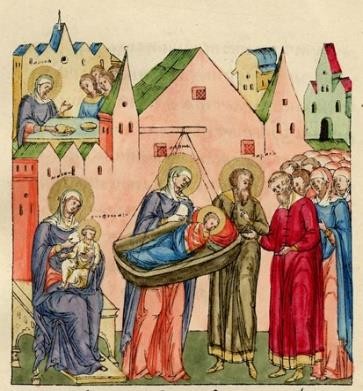 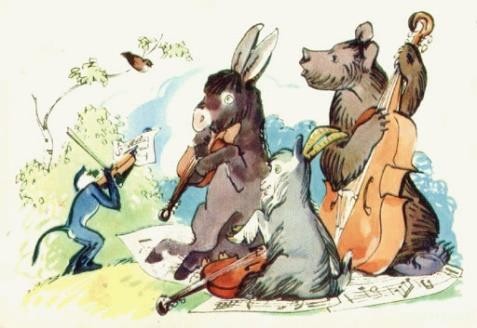 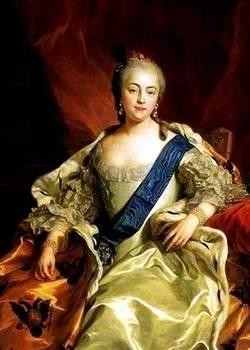 1)2)3)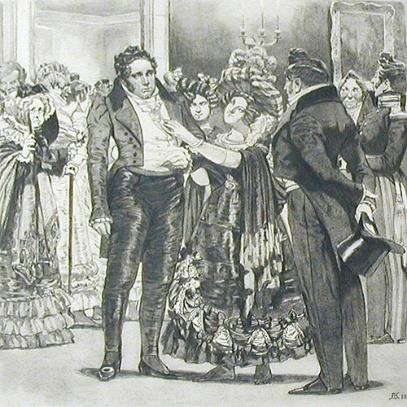 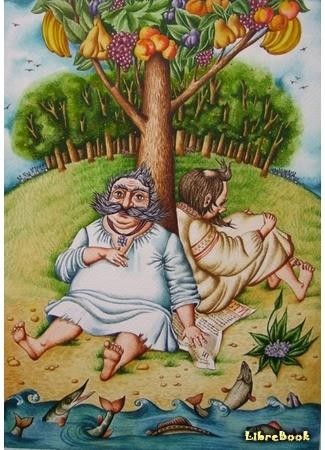 4)5)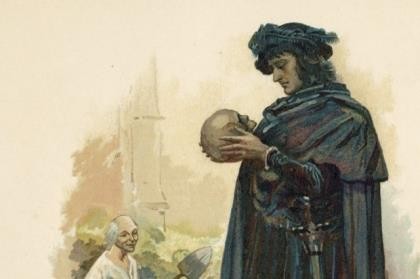 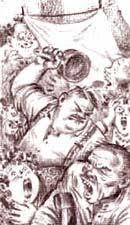 1)2)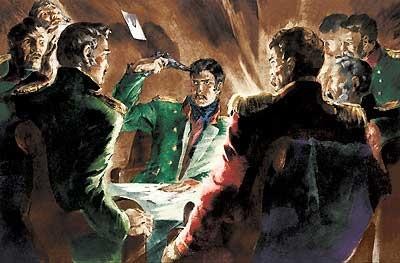 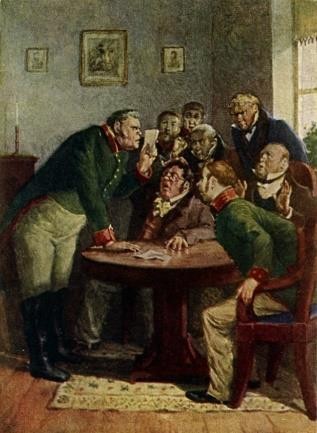 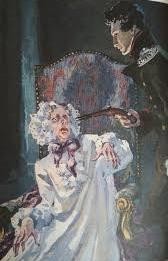 3)4)5)